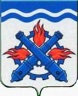 РОССИЙСКАЯ ФЕДЕРАЦИЯДУМА ГОРОДСКОГО ОКРУГА ВЕРХНЯЯ ТУРАШЕСТОЙ СОЗЫВПятьдесят шестое заседание РЕШЕНИЕ №  76	18 августа 2022 года г. Верхняя Тура О внесении изменений в положение об инициировании и реализации инициативных проектов в Городском округе Верхняя Тура, утвержденного Решением Думы Городского округа Верхняя Тура от 21.10.2021 № 77  В соответствии со статьей 26.1 Федерального закона от 06.10.2003 года № 131-ФЗ «Об общих принципах организации местного самоуправления в Российской Федерации», учитывая экспертное заключение Государственно-правового департамента Губернатора Свердловской области и Правительства Свердловской области от 21.03.2022 № 231-ЭЗ,  руководствуясь Уставом Городского округа Верхняя Тура,ДУМА ГОРОДСКОГО ОКРУГА ВЕРХНЯЯ ТУРА РЕШИЛА:1. Внести в Положение об инициировании и реализации инициативных проектов в Городском округе Верхняя Тура, утвержденного Решением Думы Городского округа Верхняя Тура от 21.10.2021 № 77 (далее – Положение) следующие изменения:1) статью 3 Положения изложить в следующей редакции:«Статья 3. Порядок выдвижения, обсуждения, внесения инициативных проектов1. С инициативой о внесении инициативного проекта вправе выступить инициативная группа численностью не менее десяти граждан, достигших шестнадцатилетнего возраста и проживающих на территории городского округа, органы территориального общественного самоуправления, староста сельского населенного пункта, входящего в состав городского округа (далее - инициаторы проекта).2. Инициативный проект должен содержать следующие сведения:1) часть территории Городского округа Верхняя Тура, на которой предполагается реализация инициативного проекта с указанием адреса (адресов) части территории Городского округа Верхняя Тура и (или) иного описания местоположения части территории Городского округа Верхняя Тура, позволяющего идентифицировать границы соответствующей части территории Городского округа Верхняя Тура;2) описание проблемы, решение которой имеет приоритетное значение для жителей Городского округа Верхняя Тура или его части;3) обоснование предложений по решению указанной проблемы с указанием действий, необходимых для реализации инициативного проекта, объекта (объектов), который (которые) предлагается создать (реконструировать, отремонтировать) в случае создания (реконструкции, ремонта) объекта (объектов);4) описание ожидаемого результата (ожидаемых результатов) реализации инициативного проекта;5) предварительный расчет необходимых расходов на реализацию инициативного проекта;6) планируемые сроки реализации инициативного проекта;7) сведения о планируемом объеме инициативных платежей и возможных источниках их перечисления в бюджет городского округа (в случае планирования внесения инициативных платежей);8) сведения о планируемом (возможном) имущественном участии заинтересованных лиц в реализации инициативного проекта с указанием конкретных видов имущества, которые предполагается использовать при реализации инициативного проекта и источников его получения и (или) использования (в случае планирования имущественного участия заинтересованных лиц в реализации инициативного проекта);9) сведения о планируемом (возможном) трудовом участии заинтересованных лиц в реализации инициативного проекта с указанием конкретных видов работ, которые предполагается выполнить при реализации инициативного проекта, и лиц, которые предположительно будут их выполнять (в случае планирования трудового участия заинтересованных лиц в реализации инициативного проекта);10) указание на объем средств бюджета Городского округа Верхняя Тура в случае, если предполагается использование этих средств на реализацию инициативного проекта, за исключением планируемого объема инициативных платежей;11) количество квартир, находящихся на дворовой территории многоквартирных домов, и (или) домовладений индивидуальных жилых домов, находящихся по периметру дворовой территории, в случае если реализация инициативного проекта предполагается на дворовой территории;12) количество потенциальных благополучателей (определяется по количеству соответствующих квартир многоквартирных домов и домовладений), поддержавших реализацию инициативного проекта в случае, если реализация инициативного проекта предполагается на дворовой территории;13) предложения по последующему содержанию создаваемого (реконструируемого, ремонтируемого) объекта (объектов) в случае, если в рамках реализации инициативного проекта предполагается создание (реконструкция, ремонт) объекта (объектов).В случае выдвижения инициативного проекта инициативной группой, состоящей из граждан, достигших шестнадцатилетнего возраста и проживающих на территории Городского округа Верхняя Тура, инициативный проект должен быть подписан соответственно каждым членом инициативной группы.В случае выдвижения инициативного проекта органом территориального общественного самоуправления, инициативный проект должен быть подписан руководителем органа территориального общественного самоуправления.3. Инициативный проект до его внесения в администрацию Городского округа Верхняя Тура подлежит рассмотрению на собрании или конференции граждан в целях:1) обсуждения инициативного проекта;2) определения его соответствия интересам жителей городского округа или его части;3) целесообразности реализации инициативного проекта;4) принятия соответственно собранием или конференцией граждан решения о поддержке инициативного проекта.При этом возможно рассмотрение нескольких инициативных проектов на одном собрании или на одной конференции граждан.4. Мнение граждан по вопросу о поддержке инициативного проекта может быть выявлено также путем опроса граждан, сбора их подписей.В опросе граждан по вопросу выявления мнения граждан о поддержке инициативного проекта вправе участвовать граждане, достигшие шестнадцатилетнего возраста и проживающие на территории Городского округа Верхняя Тура (его части), на которой предлагается реализовать инициативный проект.5. После проведения обсуждения инициативного проекта в соответствии со статьями 3.1., 3.2., 3.3., 3.4. настоящего Положения инициаторы проекта при внесении (представлении) инициативного проекта в администрацию Городского округа Верхняя Тура прикладывают к нему соответственно протокол собрания или конференции граждан, результаты опроса граждан (в случае его проведения) и (или) подписные листы, подтверждающие поддержку инициативного проекта жителями Городского округа Верхняя Тура или его части (в случае сбора подписей). Администрация Городского округа Верхняя Тура регистрирует инициативный проект в день его внесения (представления) и выдает соответствующую расписку в получении инициативного проекта инициаторам проекта.6. Информация о внесении инициативного проекта в администрацию Городского округа Верхняя Тура подлежит опубликованию (обнародованию) и размещению на официальном сайте администрации Городского округа Верхняя Тура в информационно-телекоммуникационной сети Интернет в течение трех рабочих дней со дня внесения инициативного проекта в администрацию Городского округа Верхняя Тура и должна содержать сведения, указанные в пункте 2 настоящей статьи, а также об инициаторах проекта. Одновременно граждане информируются о возможности представления в администрацию Городского округа Верхняя Тура своих замечаний и предложений по инициативному проекту с указанием срока их представления, который не может составлять менее пяти рабочих дней. Свои замечания и предложения вправе направлять жители Городского округа Верхняя Тура, достигшие шестнадцатилетнего возраста.».2) дополнить Положение статьей 3.1. следующего содержания:«Статья 3.1. Собрание граждан по вопросам выдвижения инициативных проектов1. Собрание граждан по вопросам выдвижения инициативного проекта (далее – собрание) назначается и проводится по решению инициатора проекта.2. Собрание проводится на части территории Городского округа Верхняя Тура, в интересах жителей которой планируется реализация инициативного проекта.3. В собрании вправе принимать участие жители соответствующей территории, достигшие шестнадцатилетнего возраста.Собрание может быть проведено:1) в очной форме – в форме совместного присутствия жителей для обсуждения вопросов повестки дня и принятия решений по вопросам, поставленным на голосование, в следующем порядке:до начала собрания инициатор проекта обеспечивает регистрацию его участников, с составлением списка, который является неотъемлемой частью протокола собрания.Порядок голосования по вопросам повестки дня собрания утверждается большинством голосов участников собрания. Решения по вопросам повестки дня собрания принимаются большинством голосов участников собрания.Собрание открывается представителем инициатора проекта. Для ведения собрания избираются председатель и секретарь.Председатель ведет собрание, оглашает вопросы повестки дня, предоставляет слово для выступления присутствующим, формулирует принимаемые собранием решения, ставит их на голосование, оглашает итоги голосования.Секретарь ведет протокол собрания, в котором отражаются все принятые собранием решения с указанием результатов голосования по ним. Протокол собрания подписывается секретарем и председателем собрания. В протоколе собрания указываются:а) место и время проведения собрания;б) число граждан, принявших участие в собрании;в) сведения о председателе и секретаре собрания с указанием их места жительства;г) повестка дня собрания, содержание выступлений;д) принятые решения по вопросам повестки дня;2) в очно-заочной форме – в форме, предусматривающей возможность очного обсуждения вопросов повестки дня и принятия решений по вопросам, поставленным на голосование, а также возможность передачи решений жителей в установленный срок в место или по адресу, которые указаны в сообщении о проведении собрания, либо голосования с использованием сайта администрации Городского округа Верхняя Тура в информационно-телекоммуникационной сети Интернет по адресу https://www.v-tura.ru/ (далее – сайт).В случае проведения собрания в очно-заочной форме очное обсуждение вопросов повестки дня и принятие решений по вопросам, поставленным на голосование, осуществляется в порядке, установленном подпунктом первым пункта 3 настоящей статьи.Лица, не принимавшие участия в очном обсуждении, вправе направить в место или по адресу, которые указаны в сообщении о проведении собрания, оформленные в письменной форме решения по вопросам, поставленным на голосование.Принявшими участие в собрании, проводимом в очно-заочной форме, считаются лица, принимавшие участие в очном обсуждении, а также лица, решения которых получены до даты окончания их приема.При проведении голосования должно быть получено согласие каждого жителя, участвующего в собрании, на обработку его персональных данных, оформляемое в соответствии с требованиями, установленными статьей 9 Федерального закона от 27 июля 2006 года № 152-ФЗ «О персональных данных».После завершения голосования секретарь изготавливает протокол собрания, который подписывается секретарем и председателем собрания. В протоколе собрания, проводимого в очно-заочной форме, указываются:а) место и время проведения очного обсуждения;б) способ заочного голосования, даты и время его начала и окончания;в) число граждан, принявших участие в собрании;г) сведения о председателе и секретаре собрания с указанием их места жительства;д) повестка дня собрания, содержание выступлений на очном обсуждении;е) принятые решения по вопросам повестки дня и результаты голосования по ним.4. Возможно рассмотрение нескольких инициативных проектов на одном собрании. В указанном случае права и обязанности по организации и проведению собрания реализуются инициаторами проектов совместно.5. Финансовое обеспечение мероприятий, связанных с подготовкой и проведением собраний, конференций осуществляется за счет средств бюджета Городского округа Верхняя Тура.6. Подготовка к проведению собрания:В решении инициатора проекта о проведении собрания указываются:1) инициативный проект, для обсуждения которого проводится собрание;2) форма проведения собрания (очная или очно-заочная);3) повестка дня собрания, а в случае проведения собрания в очно-заочной форме – вопросы, по которым планируется проведение голосования жителей;4) дата, время, место проведения собрания, а в случае проведения собрания в очно-заочной форме - также дата окончания приема решений жителей по вопросам, поставленным на голосование, и место или адрес, куда должны передаваться такие решения, либо решение об использовании специализированного сайта для голосования жителей по вопросам, поставленным на голосование;5) предполагаемое количество участников собрания, проводимого в очной форме, либо участников очного обсуждения вопросов повестки дня в случае проведения собрания в очно-заочной форме;6) способы информирования жителей территории, на которой проводится собрание, о его проведении.7. Инициатор проекта направляет в администрацию Городского округа Верхняя Тура письменное уведомление о проведении собрания не позднее 10 рабочих дней до дня его проведения. В уведомлении о проведении собрания указываются:1) сведения об инициаторе проекта (фамилии, имена, отчества членов инициативной группы, сведения об их месте жительства или пребывания, фамилия, имя отчество старосты сельского населенного пункта, наименование иного инициатора проекта мероприятия и место его нахождения);2) сведения, предусмотренные пунктом 6 настоящей статьи;3) фамилии, имена, отчества, номера телефонов лиц, уполномоченных инициатором проекта выполнять распорядительные функции по организации и проведению собрания;4) просьба о содействии в проведении собрания, в том числе о предоставлении помещения для проведения собрания (очного обсуждения в случае проведения собрания в очно-заочной форме) и (или) об использовании специализированного сайта для голосования жителей по вопросам, поставленным на голосование (в случае необходимости).8. Уведомление о проведении собрания подписывается инициатором проекта и лицами, уполномоченными инициатором проекта выполнять распорядительные функции по его организации и проведению. От имени инициативной группы уведомление о проведении собрания подписывается лицами, уполномоченными инициативной группой выполнять распорядительные функции по его организации и проведению.9. Администрация размещает сведения о проведении собрания, в том числе о порядке ознакомления с инициативным проектом, на официальном сайте городского округа в информационно-телекоммуникационной сети Интернет по адресу https://www.v-tura.ru/:1) в трехдневный срок (рабочие дни) со дня поступления уведомления о проведении собрания;2) не позднее двух рабочих дней после получения согласия инициатора проекта с предложением об изменении места и (или) даты и времени проведения собрания (очного обсуждения в случае проведения собрания в очно-заочной форме).10. Администрация вправе назначить уполномоченного представителя в целях оказания инициатору проекта содействия в проведении собрания. О назначении уполномоченного представителя Администрация заблаговременно извещает инициатора проекта.11. По результату проведения собрания инициатором проекта составляется протокол.».3) дополнить Положение статьей 3.2. следующего содержания:«Статья 3.2. Проведение конференции граждан по вопросам выдвижения инициативных проектов1. В случае если число жителей территории, достигших 16-летнего возраста, в интересах которых предполагается реализация инициативного проекта, превышает 1000 человек, по вопросам выдвижения инициативных проектов может быть проведена конференция граждан (далее - конференция).2. Конференция проводится в Порядке, установленном пунктами 3 – 11 статьи 3.1 настоящего Порядка с учетом особенностей, определенных настоящей статьей. В решении инициатора проекта о проведении конференции наряду с положениями, предусмотренными пунктом 6 статьи 3.1. настоящего Порядка, должны быть указаны:1) норма представительства для избрания делегатов, которая не может быть менее 1 делегата от 100 жителей территории, достигших 16-летнего возраста;2) сроки и порядок проведения собраний для избрания делегатов.3. Неотъемлемой частью протокола конференции являются протоколы собраний об избрании делегатов.».4) дополнить Положение статьей 3.3. следующего содержания:«Статья 3.3. Сбор подписей граждан в поддержку инициативных проектов1. Сбор подписей граждан в поддержку инициативных проектов (далее – сбор подписей) проводится инициатором проекта.2. Число подписей в поддержку инициативных проектов, включая подписи членов инициативной группы, должно составлять не менее 100.3. Сбор подписей осуществляется в следующем порядке:1) подписи собираются посредством их внесения в подписной лист, форма которого утверждается администрацией Городского округа Верхняя Тура;2) в подписном листе указывается инициативный проект, в поддержку которого осуществляется сбор подписей;3) в подписном листе ставится подпись жителя и дата ее внесения. Подпись и дату ее внесения житель ставит собственноручно. Сведения о жителе, ставящем в подписном листе свою подпись, могут вноситься в подписной лист по просьбе жителя лицом, осуществляющим сбор подписей. Указанные сведения вносятся только рукописным способом, при этом использование карандашей не допускается;4) житель вправе ставить подпись в поддержку одного и того же инициативного проекта только один раз;5) каждый подписной лист должен быть заверен подписями представителя инициатора проекта, осуществлявшего сбор подписей. При заверении подписного листа представитель инициатора проекта, осуществлявший сбор подписей, собственноручно указывает свои фамилию, имя и отчество, дату рождения, адрес места жительства, а также ставит свою подпись и дату ее внесения;6) при сборе подписей допускается заполнение подписного листа на лицевой и оборотной стороне. При этом оборотная сторона является продолжением лицевой стороны с единой нумерацией подписей, а заверительные подписи и сведения о представителе инициатора проекта, осуществлявшем сбор подписей, ставятся на оборотной стороне подписного листа непосредственно после последней подписи жителя;7) при сборе подписей должно быть получено согласие каждого жителя на обработку его персональных данных, оформляемое в соответствии с требованиями, установленными статьей 9 Федерального закона от 27.07.2006 № 152-ФЗ «О персональных данных».».5) дополнить Положение статьей 3.4. следующего содержания:«Статья 3.4. Проведение опроса граждан для выявления их мнения о поддержке данного инициативного проекта1. Опрос граждан для выявления их мнения о поддержке данного инициативного проекта (далее – опрос) проводится по инициативе жителей Городского округа Верхняя Тура или его части, в которых предлагается реализовать инициативный проект, в следующих случаях:1) инициативный проект предлагается реализовывать в интересах населения Городского округа Верхняя Тура в целом;2) инициативный проект предлагается реализовывать в интересах жителей части городского округа, численность которых превышает 1000 человек.2. Опрос граждан по вопросам выдвижения инициативных проектов проводится в порядке, установленном решением Думы Городского округа Верхняя Тура.3. В опросе вправе участвовать жители городского округа или его части, в которых предлагается реализовать инициативный проект, достигшие 16-летнего возраста.».2. Настоящее решение вступает в силу после его официального опубликования.3. Опубликовать настоящее решение в муниципальном вестнике «Администрация Городского округа Верхняя Тура» и разместить на официальном сайте Городского округа Верхняя Тура.4. Контроль исполнения за настоящим решением возложить на постоянную депутатскую комиссию по экономической политике и муниципальной собственности (председатель Орлов М.О.).Председатель ДумыГородского округа Верхняя Тура_______________ И.Г. МусагитовГлава Городского округаВерхняя Тура______________ И.С. Веснин